Why were the children and their families “too flabbergasted to speak”? (page 79)Find and copy a question the visitors ask about the Oompa Loompas. (page 82)Number the events from the chapter in order from 1-4. One is done for you.The visitors see the Oompa-Loompas                                                  Everyone bent down and ate some of the grass                          Mr Wonka slipped a key into the keyhole of the doorVeruca Salt screamedCharlie and the Chocolate Factory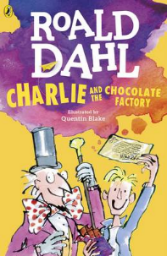 Read Chapter 15 of the book or listen to it using this link https://www.youtube.com/watch?v=qCuNSZjCKg8